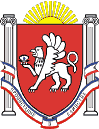 Администрация Новоандреевского сельского поселенияСимферопольского района Республики Крым____________________________________________________________________________________ПОСТАНОВЛЕНИЕ17 июля 2017 года 			                № 87			                 с. НовоандреевкаОб определении размера вреда, причиняемого транспортными средствами, осуществляющими перевозки тяжеловесных грузов по автомобильным дорогам общего пользования местного значения Новоандреевского сельского поселенияСимферопольского района Республики Крым»В целях сохранности автомобильных дорог, обеспечения безопасности дорожного движения и возмещения	 вреда, причиняемого транспортными средствами, осуществляющими перевозки тяжеловесных грузов, при движении по автомобильным дорогам общего пользования местного значения Новоандреевского сельского поселения, в соответствии с Федеральным законом от 8 ноября 2007 г. № 257-ФЗ «Об автомобильных дорогах и о дорожной деятельности в Российской Федерации и о внесении изменений в отдельные законодательные акты Российской Федерации» и Постановлением Правительства Российской Федерации от 16 ноября 2009 г. № 934 «О возмещении вреда, причиняемого транспортными средствами, осуществляющими перевозки тяжеловесных грузов по автомобильным дорогам Российской Федерации», Постановлением Совета министров Республики Крым от 11 марта 2015 г. № 96 «Об утверждении показателей размера вреда, причиняемого транспортными средствами, осуществляющими перевозки тяжеловесных грузов, при движении таких транспортных средств по автомобильным дорогам общего пользования регионального или межмуниципального значения Республики Крым»,Администрация Новоандреевского сельского поселения ПОСТАНОВЛЯЕТ:1. Утвердить Правила определения размера вреда, причиняемого транспортными средствами, осуществляющими перевозки тяжеловесных грузов по автомобильным  дорогам общего пользования местного значения Новоандреевского сельского поселения согласно Приложению № 1 к настоящему Постановлению.2. Утвердить показатели размера вреда, причиняемого транспортными средствами, осуществляющими перевозки тяжеловесных грузов, при движении таких транспортных средств по автомобильным дорогам общего пользования местного значения Новоандреевского сельского поселения согласно Приложению № 2 к настоящему Постановлению.3. Обнародовать настоящее постановление путем размещения его на информационном стенде администрации Новоандреевского сельского поселения (первый этаж здания администрации Новоандреевского сельского поселения, расположенного по адресу: Симферопольский р-н., с. Новоандреевка, ул. Победы 36), а также разместить его на официальном сайте Новоандреевского сельского поселения (новоандреевка.рф).4.  Постановление вступает в силу с момента его обнародованияПредседатель Новоандреевского сельского совета – глава администрации Новоандреевского сельского поселения                                                       В.Ю. ВайсбейнПриложение № 1 к постановлению администрацииНовоандреевского сельского поселенияСимферопольского района Республики Крым№ 87 от 17 июля 2017г.ПРАВИЛАопределения размера вреда, причиняемоготранспортными средствами, осуществляющими перевозки тяжеловесных грузов по автомобильным дорогам общего пользования местного значения Новоандреевского сельского поселения Симферопольского района Республики Крым1. Настоящие Правила устанавливают порядок определения размера вреда, причиняемого транспортными средствами, осуществляющими перевозки тяжеловесных грузов по автомобильным дорогам общего пользования местного значения Новоандреевского сельского поселения (далее - транспортные средства, автомобильные дороги).2. Вред, причиняемый автомобильным дорогам транспортными средствами (далее - вред), подлежит возмещению владельцами транспортных средств.Внесение платы в счет возмещения вреда осуществляется при оформлении специального разрешения на движение транспортных средств.3. Осуществление расчета, начисления и взимания платы в счет возмещения вреда производится Администрацией Новоандреевского сельского поселения в отношении участков автомобильных дорог общего пользования местного значения Новоандреевского сельского поселения, по которым проходит маршрут движения транспортного средства.Расчет платы в счет возмещения вреда осуществляется на безвозмездной основе.4. Размер платы в счет возмещения вреда, рассчитанной применительно к каждому участку автомобильной дороги, по которому проходит маршрут конкретного транспортного средства, доводится до сведения владельца транспортного средства специалистом, выдающим специальное разрешение на движение транспортных средств.5. Размер платы в счет возмещения вреда определяется в зависимости от:а) превышения установленных правилами перевозки грузов автомобильным транспортом, утверждаемыми Правительством Российской Федерации, значений:- предельно допустимой массы транспортного средства;- предельно допустимых осевых нагрузок транспортного средства;б) размера вреда, определенного для автомобильных дорог местного значения;в) протяженности участков автомобильных дорог местного значения, по которым проходит маршрут транспортного средства;г) базового компенсационного индекса текущего года.6. Размер платы в счет возмещения вреда рассчитывается применительно к каждому участку автомобильной дороги, по которому проходит маршрут транспортного средства, по следующей формуле:Пр = [Рпм + (Рпом1 + Рпом2 +....+ Рпомi)] х S х Ттг, где:Пр - размер платы в счет возмещения вреда участку автомобильной дороги (рублей);Рпм - размер вреда при превышении значения предельно допустимой массы транспортного средства, определенный для автомобильных дорог муниципального значения (рублей на 1 километр);Рпом1, Рпом2,... Рпомi - размер вреда при превышении значений предельно допустимых осевых нагрузок на каждую ось транспортного средства, определенный для автомобильных дорог муниципального значения (рублей на 1 километр);i - количество осей транспортного средства, по которым имеется превышение предельно допустимых осевых нагрузок;S - протяженность участка автомобильной дороги (один километр);Ттг - базовый компенсационный индекс текущего года, рассчитываемый по следующей формуле:Ттг = Тпг х Iтг, где:Тпг - базовый компенсационный индекс предыдущего года (базовый компенсационный индекс 2015 года принимается равным 1);Iтг - индекс-дефлятор инвестиций в основной капитал за счет всех источников финансирования в части капитального ремонта и ремонта автомобильных дорог на очередной финансовый год, разработанный для прогноза социально-экономического развития и учитываемый при формировании бюджета на соответствующий финансовый год и плановый период.7. Общий размер платы в счет возмещения вреда определяется как сумма  платежей в счет возмещения	 вреда, рассчитанных применительно к каждому участку автомобильных дорог, по которому проходит маршрут транспортного средства.8. Средства, полученные в качестве платежей в счет возмещения вреда, подлежат зачислению в бюджет поселения.9. Решение о возврате излишне уплаченных (взысканных) платежей в счет возмещения вреда, перечисленных в бюджет поселения, принимается в 7-дневный срок со дня получения заявления плательщика.Возврат	указанных	средств	осуществляется	в	порядке,	устанавливаемом Министерством финансов Российской Федерации.Приложение № 2 к постановлению администрацииНовоандреевского сельского поселенияСимферопольского района Республики Крым№ 87 от 17 июля 2017г.ПОКАЗАТЕЛИразмера вреда, причиняемого транспортными средствами, осуществляющими перевозки тяжеловесных грузов, при движении таких транспортных средств по автомобильным дорогам общего пользования местного значения Новоандреевского сельского поселенияРазмер вреда при превышении значения предельно допустимой массы транспортного средстваРазмер вреда при превышении значений предельно допустимых осевых нагрузок на каждую ось транспортного средстваПревышение предельно допустимой массы транспортного средства (т)Размер вреда (руб. на 100 км)До 5240Свыше 5 до 7285Свыше 7 до 10395Свыше 10 до 15550Свыше 15 до 20760Свыше 20 до 251035Свыше 25 до 301365Свыше 30 до 351730Свыше 35 до 402155Свыше 40 до 452670Свыше 45 до 503255Свыше 50По отдельному расчету (Расчет размера вреда осуществляется с применением метода математической экстраполяции значений размера вреда при превышении значения предельно допустимой массы транспортного средства.)Превышение предельно допустимых осевых нагрузок на ось транспортного средства (процентов)Размер вреда (руб. на 100 км)Размер вреда в период временных ограничений в связи с неблагоприятными природно-климатическими условиями (руб. на 100 км)До 109255260Свыше 10 до 2011207710Свыше 20 до 30200010960Свыше 30 до 40312515190Свыше 40 до 50410521260Свыше 50 до 60521527330Свыше 60По отдельному расчету (Расчет размера вреда осуществляется с применением метода математической экстраполяции значений размера вреда при превышении значений предельно допустимых осевых нагрузок на каждую ось транспортного средства)